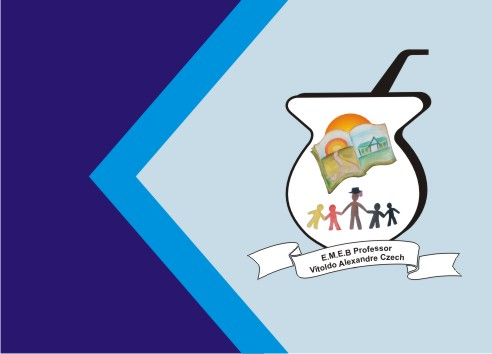 ATIVIDADE DE ARTESA CESTA DE DONA MARICOTA DA AUTORA TATIANA BELINKY, 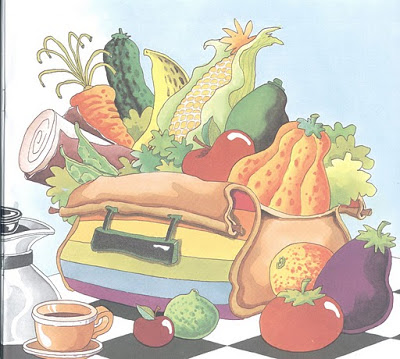 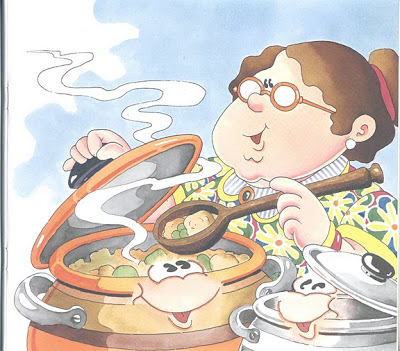 DONA MARICOTA, BOA COZINHEIRA, VOLTOU COM A CESTACHEINHA DA FEIRA: 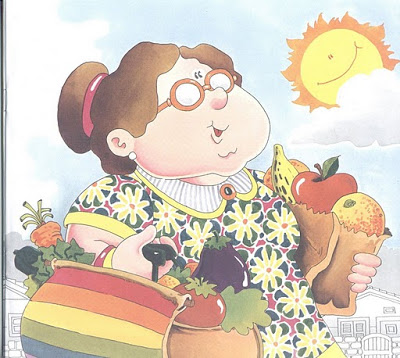 CENOURA, LARANJA, PEPINO E LIMÃO, BANANA E MILHO,ERVILHA E MAMÃO.MORANGO, ESPINAFRE,TOMATE E CEBOLA,ALFACE E, PALMITO,MAÇA E ESCAROLA. GUARDOU NA DISPENSA E NA GELADERIRA, E DEU UM SUSPIROUFA! QUE CANSEIRA!E FOI DESCANSAR.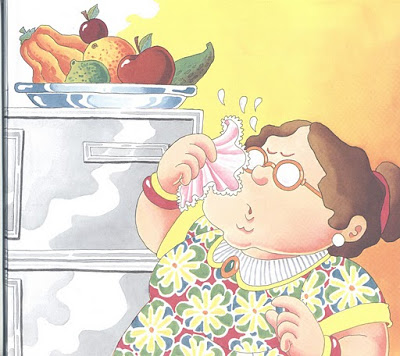 ENTÃO ESSAS VERDURAS, LEGUMES E FRUTASFRESQUINHAS E MADURAS.TODOS ANIMADOSDEPOIS DA VIAGEM PUSERAM-SE LOGO A CONTAR VANTAGEM: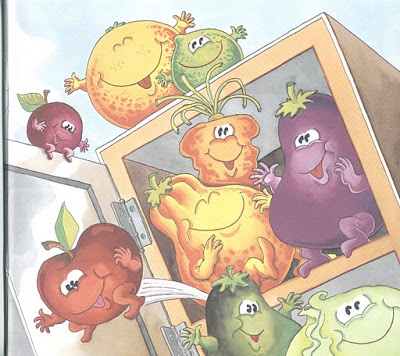 O MILHO  FALOU: OLHEM SOU O MAIS BELO!SOU LOURO E GOSTOSOE TÃO  AMARELO!O BELO SOU EU, 	DECLAROU O TOMATE NÃO MAIS DO QUE EU, CONTESTOU O ABACATE.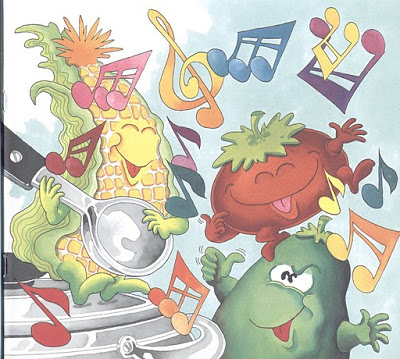 POIS OLHEM PRA MIM!PROVOCOU O PALMITO.SOU BRANCO E MACIOEU SOU MAIS BONITO!ENTÃO A LARANJA FALOU, BEM AMÁVEL:MELHOR QUE BONITA EU SOU É SAUDÁVEL.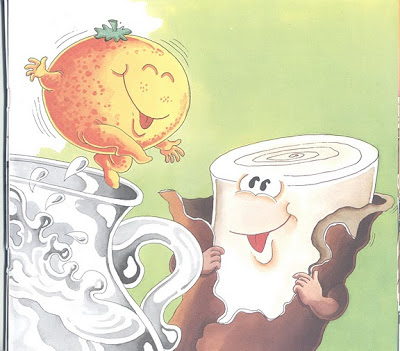 E LOGO O ESPINAFRE GRITOU: NÃO TEM ERRO!SOU VERDE E SAUDÁVEL,SOU CHEIO DE FERRO!FALOU A CEBOLA:AQUI, ATENCÃO!SAUDÁVEL SOU EU:BOA PRO CORAÇÃO!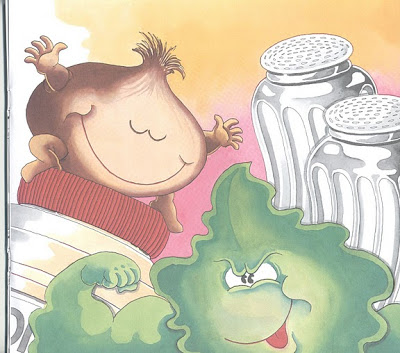 É DISSE A ERVILHA: EU SOU PEQUENINA POR FORA, MAS POR DENTRO TENHO PROTEINAS.LOGO O LIMÃO DISSE:QUEM É QUE NÃO VÊ?TENHO A VITAMINA PRECIOSA -  A TAL “C.”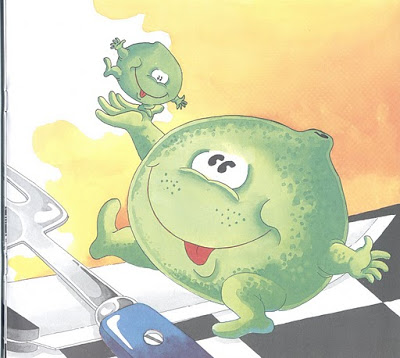 MAS NISTO APARECE DONA MARICOTA,E AS FRUTAS GOSTOSAS VIRARAM... COMPOTA!ATIVIDADE: O ALUNO VAI DESENHAR UMA CESTA DA DONA MARICOTA NO CADERNO E COLORIR USANDO SUA CRIATIVIDADE (PODE SER USADO TINTA, LÁPIS DE COR, PAPEL, COLORIDO OU O  MATERIAL QUE TIVER  EM CASA) ETC... RECORTAR IMAGENS DE REVISTAS E PANFLETOS DE SUPERMERCADOS DE ALIMENTOS SAUDÁVEIS E COLAR NA CESTA. 